Grown UpI used to be a superhero, 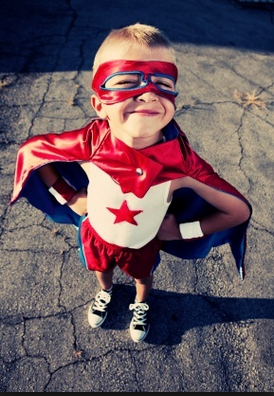 Soaring high from tree to tree. With a cape around my shoulders, I was as happy as could be. “Grow up,” my brother said. By four, I’d made a rocket ship. It took me all the way to Mars. It started out as a cardboard box, Before I steered it to the stars. “Grow up,” my sister said. At five, I could read and write in every language ever heard. The pictures gave me all I needed. And crayon scrawls stood in for words. “Grow up,” my best friend said. At six, I put my cape away. At seven, a box was just a box. By eight, I read and wrote with ease. I could tell the time on clocks. 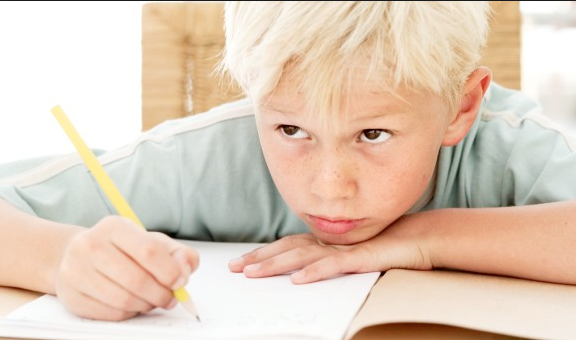 “You’re growing up,” my mother said. I miss my cape. Sometimes I think that boxes still could make cool forts. But I have no time for make believe I’m busy writing school reports. I don’t always like being grown up. 
